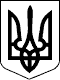 Від _24__ _грудня__________ 2015 року 								№ _______ ОДЕССКОЕ ОБЛАСТНОЕ     ГАГАУЗСКОЕ НАЦИОНАЛЬНО-КУЛЬТУРНОЕ ОБЩЕСТВО  «БИРЛИК»	РІШЕННЯПро проведення відкритого конкурсу, затвердження складу журі та завдання на розробку ескізного проекту пам’ятника І.М. ІнзовуЗ метою збереження та розвитку історичної пам’яті, традицій етносів української Бесарабії , збереження, відродження та реконструкції пам’ятників історії та культури, а також широкої популяризації історико-культурної спадщини краю вирішили:1. Провести відкритий конкурс на розробку ескізного проекту пам’ятника І.М. Інзову.2. Затвердити склад журі конкурсу на ескізний проект пам’ятника ім. І.М. Інзову згідно з додатком 1.3. Затвердити завдання на розробку ескізного проекту: програма та умови відкритого конкурсу з визначення ескізного проекту пам’ятника І.М. Інзову 4. Про проведення конкурсу на розробку ескізного проекту пам’ятника І.М. Інзову поінформувати Болградсьу міську раду.5. Оприлюднити дане рішення в засобах масової інформацій. 6. Контроль за виконанням рішення залишаємо за собою.                                                                                                  Додаток № 1 до рішення від 24 грудня 2015 року № ___Склад журіконкурсу на ескізний проект пам’ятнику м. І.М. ІнзовуПредседатель жюри: Арнаут Н.Г – председатель Фонда им. И.Н. ИнзоваЗам. председателя жюри: Драгнева С.И. – вице-президент Ассоциации болгар УкраиныЗам. председателя жюри: Кулаксыз О.С. – директор областного центра гагаузской культурыЧлены жюри: краевед И. М. Пушков, краевед-историк А. Дерментли, доктор исторических наук А. А. Пригарин, архитектор Н. К. Базан, скульптор Глазирин В.Л. директор областного центра болгарской культуры Г.Н. Иванова, главный редактор газеты «Обозрение плюс», депутат Болградского районного совета М. Ф. Попова, представитель исполкома Болградского райсовета.	Додаток № 2 до рішення від ___ ______2015 року № ___Завдання на розробку ескізного проекту, програма та умови відкритого конкурсу з визначення ескізного проекту пам’ятника ім. І.М. ІнзовуПРОГРАМА КОНКУРСУ1. ЗАГАЛЬНІ ПОЛОЖЕННЯОрганізаторами конкурсу виступають: Фонд ім. І.М. ІнзоваАсоціація болгар України Одеське обласне гагаузьке національно-культурне товариство  «Бірлік»Конкурс є відкритим. До участі в конкурсі запрошуються фахівці  та творчі колективи відповідного профілю, в тому числі студенти вищих учбових закладів, які подали на конкурс проекти, що відповідають його умовам. Конкурс проводиться без обмеження кількості його учасників. Конкурс проводиться в один тур. За результатами конкурсу буде проведена виставка конкурсних робіт та її громадське обговорення.2. МЕТА КОНКУРСУМетою конкурсу є визначення кращої концепції ескізного проекту пам’ятника ім. І.М. Інзову, габаритних розмірів, скульптурної композиції пам'ятника.3. ЗАВДАННЯ КОНКУРСУУвіковічити пам’ять видатного державного, громадського діяча, піклувальника всіх переселенців на землі Бесарабії.         Органічно вписати об’єкт проектування в сформовану планувальну структуру. Включити територію, передбачену під освоєння в систему громадських просторів.Визначити оптимальні напрямки вирішення проблем транспортного обслуговування території та мінімалізації негативного впливу транзитних потоків.          Передбачити можливість використання частини території під організацію громадських заходів.4. OCHOBHI MICTOБУДІВНІ ТА APXITEKTУPHO-ПЛАНУВАЛЬНІ ВИМОГИ Визначити місце для спорудження пам’ятника І.М. Інзову , запропонувати характер скульптурної композиції, вказати основні його габаритні розміри. Врахувати історичний характер навколишньої забудови. Провести аналіз стану існуючих зелених насаджень, максимально зберегти багаторічну рослинність, доповнивши її висадкою дерев та кущів, характерних для даного кліматичного району та влаштуванням декоративних квітників.            Забезпечити можливість вільного пересування по території, що підлягає благоустрою.Передбачити можливість використання частини території біля пам’ятника для організації громадських заходів.5. BИХІДНІ ДАНІ НА ПРОЕКТУВАННЯДо умов конкурсу, як обов’язкові додатки надаються наступні матеріали: Додаток А - Топо-геодезична зйомка території масштабу 1:1000; Додаток В - Топо-геодезична зйомка території масштабу 1:500 чи 1:250.6. ВИМОГИ ДО ОФОРМЛЕННЯ KOHKУРСНИХ ПРОЕКТІВУчасники конкурсу представляють конкурсну документацію в роздрукованому вигляді на планшеті розміром 1,2 х  та в електронній версії, у форматі JPG (з розподільчою здатністю 300dpi) або у форматі PDF.Конкурсна документація складається з графічних матеріалів та текстової частини.Конкурсні проекти подаються на конкурс у такому складі: Ситуаційний план (M 1:1000)Схема плану (М 1:250)План пам’ятника (М 1:50)Фасади (М 1:20, М 1:50)Макет (М 1:20; М !:50)Перспективні зображення – візуалізація пам’ятника в існуючому середовищі (масштаб довільний, не менше 3 видових точок сприйняття композиції)Фрагмент плану (М 1:100) в місці встановлення пам’ятникаПоперечний розріз по території.Пояснююча записка з обов’язковою архітектурно-містобудівельною аргументацією пропонованих проектних рішень (в межах двох сторінок тексту формату А 4) із з зазначенням орієнтовної вартості пам’ятника.Конверт з аркушем формату А4 у середині, який містить: прізвища та імена виконавців конкурсного проекту, їх адреси, номери контактних телефонів, електронні адреси (за бажанням). Конкурсні матеріали подаються на одному планшеті розмірами 60х90см. 3агальна компоновка планшету вертикальна.Графіка подання конкурсних проектів (ручна, цифрова, змішана) - за вибором авторів.7. КРИТЕРІЇ ОЦІНЮВАННЯ КОНКУРСНИХ IIPOEKTIBПри оцінці проектних рішень, поданих на конкурс, журі конкурсу повинно керуватися наступними критеріями: містобудівна, функціональна та художньо-образна якість концепції відповідність меті, завданням та вимогам конкурсуоригінальність та новизна ідей.TЕРМІНИ ПОДАННЯ, ПОРЯДОК ПРИЙМАННЯ І РОЗГЛЯДУ КОНКУРСНИХ IIPOEKTIBДата оголошення конкурсу - 24 грудня 2015 рокуТермін закінчення подачі конкурсних проектів: 24квітня 2016 року до 18.00 за адресами: місто Болград, вул..Терещенка, 62;  місто Одеса, пров. віце-адмірала Жукова,9.Оголошення результатів конкурсу  24 травня 2016 року.IIPEMІЇ ТА IHШІ ВИДИ ЗАОХОЧЕННЯ УЧАСНИКІВ КОНКУРСУДля відзначення найкращого конкурсного проекту організаторами встановлюються премія в сумі 50  тисяч гривень.Фінансування  премії  забезпечує народний депутат України А.І. Кіссе.ПОРЯДОК РОЗГЛЯДУ КОНКУРСНИХ IIPOEKTIB ТА ПІДСУМКИ КОНКУРСУПеред розглядом конкурсних проектів журі виключає з їх складу матеріали, не обумовлені програмою та умовами конкурсу або подані після закінчення встановленого терміну .          Зазначені проекти можуть бути за рішенням журі допущені до участі у виставці конкурсних проектів з позначкою "ПОЗА КОНКУРСОМ". Конкурс вважається таким, що відбувся, якщо до нього подано не менше трьох конкурсних проектів, що відповідають умовам конкурсу, з яких хоча б одному, журі вважає доцільним присудити відзнаку. В разі відсутності таких проектів, журі приймає рішення про доцільність оголосити новий тур конкурсу, або визнає конкурс таким, що не відбувся. Інформація про результати конкурсу має бути відкритою. Підсумки конкурсу , після прийняття рішення журі мають оприлюднюватись у тих засобах масової інформації, в яких було вміщено оголошення про конкурс. Фонд ім. І.Н. ІнзоваАСОЦІАЦІЯБОЛГАР УКРАЇНИУкраїна, . Одеса,пров. Віце-адмірала Жукова, 9,тел. +38/048/7226404, +38/048/7223265Президент Фонду ім. І.М. ІнзоваАрнаут М.Г.Председатель Одесского областного гагаузского национально-культурного общества«Бирлик»Волков П.ГПрезидент Асоціації болгар України, народний депутат УкраїниКіссе А.І.